Приложение 7 к постановлению Главы городского округа Верхняя Пышма от 29 ноября 2017 года № 54Чертеж межевания территории юго-восточной части п. Нагорный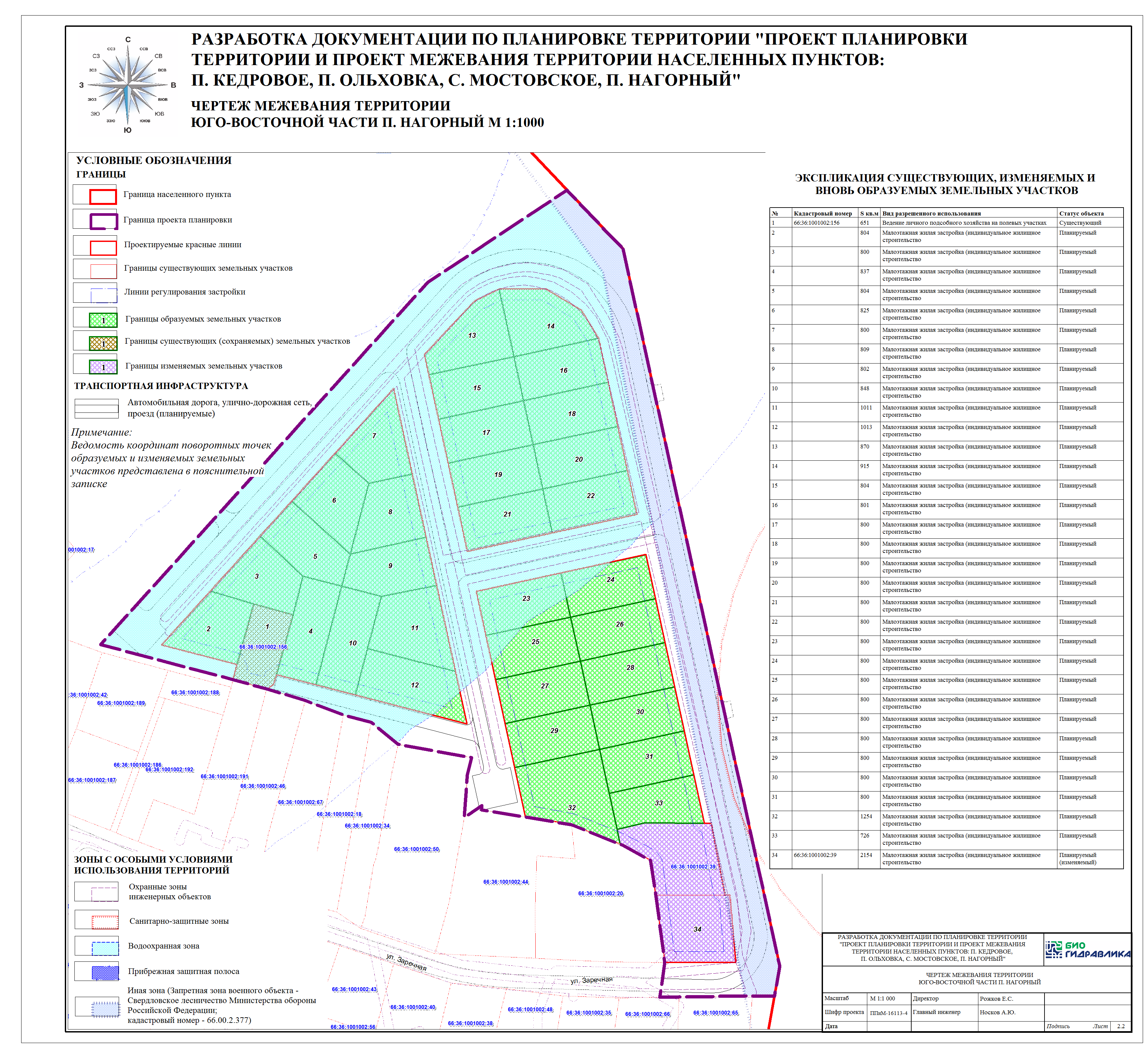 